MIDWEEKTOCHT CAFE DE SPORTKRING 60 KM8 MEI 2019Knesselare	start Kloosterstraat – De Plaats – RA Kerkstraat – LA Looierijstraat – RD Aalterseweg – LA Stekelhoek – RD Stekelhoek – RA Buntelarestraat -LA 	Maria AaltersewegMaria-Aalter	RD Knesselaarsestraat – RA Knesselaarsestraat – RD Blekkevijverstraat LA Aalterstraat – RD Aalterstrrat – LA Sparhoekdreef – RD Sparhoekdreef – LA Hooggoed – RA Krommekeerstraat Kruiskerke	LA Kruisbergstraat – RD Kruisbergstraat – RA Kruiskerkestraat – RD Zandvleugelstraat – RA Klaphullestraat – LA BruggesteenwegRuislede	RA Abeelstraat –  NA 15KM SPLITSING 32-60   – RD Abeelstraat – LA Kruiswegestraat – RD Pontstraat – RD Pontstraat - RD Pontstraat - RD Pontstraat – RA Tieltstraat – LA NagelstraatAarsele	LA Karmstraat – RA Keibosstraat – RD Keibosstraat – RD AppelstraatDentergem	LA Pontbrouckstraat – LA Fonteinestraat – RD Groeneweg – RD Groeneweg – RA Wontergemstraat – RA – LA Dreve – RA Markegemsesteenweg – RA Tieltseweg – RD TieltsewegTielt	RD Veldstraat – RA Tieltseweg – LA Putterijstraat – RA Poelberg	CONTROLE  POELBERGSITE   33  KM  NA STOP LINKS VERTREKKEN	RA Mankemerriestraat – RD Dentergemstraat – RD Goed te Karelstraat – LA Goed te Karelstraat – LA Deinsesteenweg – RA Caloenstraat –	LA Kanegemstraat – RA Boekboomstraat – RA Ruiseleedsesteenweg – LA Groenestraat – LA Damstraat – RA Polderstraat Schuiverskapelle	RA Rijkegemkouterstraat – RA Biermanstraat – LA Galgestraat – RA Grietjensgalgestraat – LA SchoutkruisstraatWingene	RA Smisseweg – RD Smissestraat - RD Smissestraat – Doomkerke	RD Brandstraat - RD Brandstraat – LA Bruggesteenweg – LA Maria Aalterstraat – LA SavooienWingene	RD Kiplo – LA Blauwhuisstraat – Beernem	LA Beelkens – RD Beelkens – RD Vijverstraat – RA Galgeveld – RA Sint Jorisstraat – RD Sint JorisstraatKnesselare	RD Hellestraat – LA Kwadamstraat – RA Kloosterstraat – Einde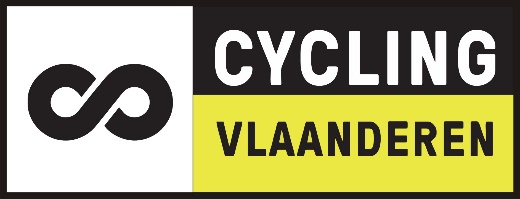 WTC KNESSELARE DANKT U VOOR UW DEELNAMERESPECTEER DE VERKEERSREGELSPECHNUMMER : 0468/354.559MIDWEEKTOCHT CAFE DE SPORTKRING 32 KM8 MEI 2019Knesselare	start Kloosterstraat – De Plaats – RA Kerkstraat – LA Looierijstraat – RD Aalterseweg – LA Stekelhoek – RD Stekelhoek – RA Buntelarestraat -LA 	Maria AaltersewegMaria-Aalter	RD Knesselaarsestraat – RA Knesselaarsestraat – RD Blekkevijverstraat LA Aalterstraat – RD Aalterstrrat – LA Sparhoekdreef – RD Sparhoekdreef – LA Hooggoed – RA Krommekeerstraat Kruiskerke	LA Kruisbergstraat – RD Kruisbergstraat – RA Kruiskerkestraat – RD Zandvleugelstraat – RA Klaphullestraat – LA BruggesteenwegRuislede	RA Abeelstraat –  NA 15KM SPLITSING 32-60   RA Groenesprietstraat –	RD Groenesprietstraat – RA Smissestraat - RD Smissestraat – Doomkerke	RD Brandstraat - RD Brandstraat – LA Bruggesteenweg – LA Maria Aalterstraat – LA SavooienWingene	RD Kiplo – LA Blauwhuisstraat – Beernem	LA Beelkens – RD Beelkens – RD Vijverstraat – RA Galgeveld – RA Sint Jorisstraat – RD Sint JorisstraatKnesselare	RD Hellestraat – LA Kwadamstraat – RA Kloosterstraat – EindeWTC KNESSELARE DANKT U VOOR UW DEELNAMERESPECTEER DE VERKEERSREGELSPECHNUMMER : 0468/354.559